	Climas del mundoNombre:_______________________________________________________Fecha:____________________________Objetivo: Comparar y clasificar los tipos de climas del mundoInstrucciones: Observa las imágenes de paisajes del mundo y luego clasifícalas según corresponda. 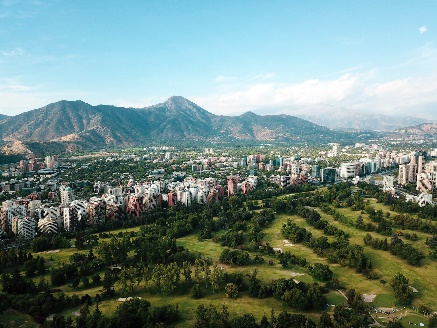 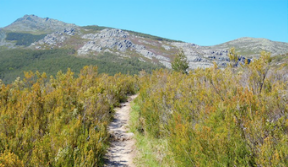 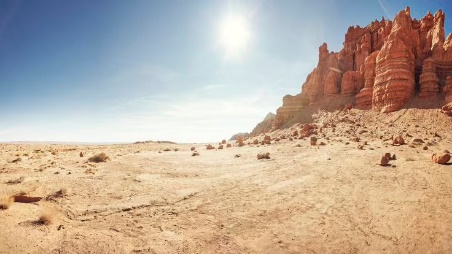 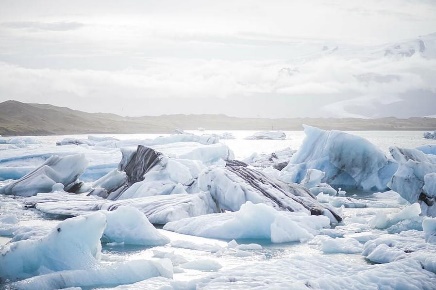 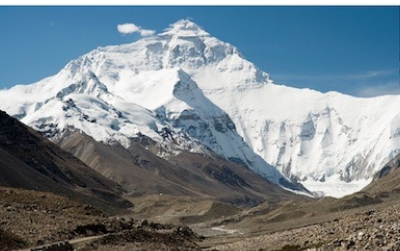 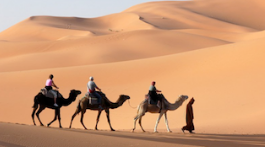 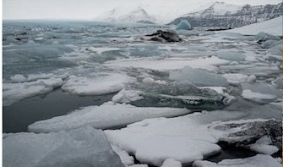 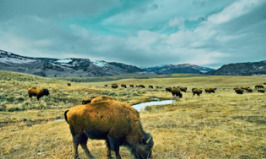 Climas cálidosClimas templadosClimas fríos